Publicado en Valencia el 01/03/2018 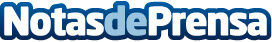 La importancia de las sinergias de los autónomosDentro de cualquier tejido empresarial, los autónomos juegan un papel muy importante. De ahí la importancia que tiene el facilitarles algunas sinergias que solo pueden alcanzar con la colaboración de los gobiernos o de otras empresasDatos de contacto:PublikeaImprenta Low Cost640 72 58 76Nota de prensa publicada en: https://www.notasdeprensa.es/la-importancia-de-las-sinergias-de-los Categorias: Telecomunicaciones Marketing Emprendedores E-Commerce http://www.notasdeprensa.es